MERSİN BÜYÜKŞEHİR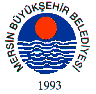 BELEDİYE MECLİSİ KARARIBirleşim Sayısı : (2)Oturum Sayısı : (1)Dönem Sayısı   : (1)Karar Tarihi    : 18/07/2014Karar Sayısı     : 281			Büyükşehir Belediye Meclisi 18/07/2014 Cuma Günü Belediye Başkanı Burhanettin KOCAMAZ başkanlığında Mersin Büyükşehir Belediyesi Kongre ve Sergi Sarayı Toplantı Salonunda toplandı.Gündem maddesi gereğince; Büyükşehir Belediye Meclisi’nin 14/07/2014 tarih ve 253 sayılı ara kararı ile Plan ve Bütçe Komisyonu, Çevre ve Sağlık Komisyonu ile Temizlik Komisyonlarına müştereken havale edilen, “Mersin Büyükşehir Belediyesi Zabıta Dairesi Başkanlığı Tembihnamesine ilave olacak şekilde mevcut sağlık zabıtası denetimlerini ve uyulmayan kurallara ilişkin cezai miktarları” ile ilgili; 15/07/2014 tarihli komisyon raporu katip üye tarafından okundu.KONUNUN GÖRÜŞÜLMESİ VE OYLANMASI SONUNDA13/12/2013 tarih ve 347 sayı ile Büyükşehir Belediye Meclisi’nce karara bağlanmış olan 1608 sayılı Yasa kapsamında Mersin Büyükşehir Belediyesi Zabıta Dairesi Başkanlığı Tembihnamesine ilave olacak şekilde mevcut sağlık zabıtası denetimlerini ve uyulmayan kurallara ilişkin cezai miktarları ile ilgili teklifin İdaresinden geldiği şekli ile kabulüne, Komisyonlarımız tarafından oy birliği ile karar verilmiştir.  Denilmektedir. Yapılan oylama neticesinde Plan ve Bütçe Komisyonu, Çevre ve Sağlık Komisyonu ile Temizlik Komisyonları müşterek raporunun kabulüne, mevcudun oy birliği ile karar verildi.Burhanettin KOCAMAZ		   Enver Fevzi KÖKSAL 		Ergün ÖZDEMİR       Meclis Başkanı			       Meclis Katibi	   		   Meclis Katibi